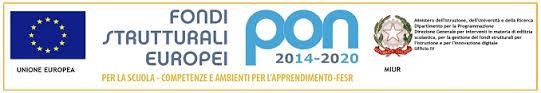 ISTITUTO COMPRENSIVO STATALE“DON LIBORIO PALAZZO - C. SALINARI”75024 MONTESCAGLIOSO (MT) RIONE M. POLO Tel.0835/207109 MAIL: mtic823003@istruzione.it Sito: icmontescaglioso.edu.itDOMANDA DI ISCRIZIONE ALLA SCUOLA DELL’INFANZIAAl Dirigente scolastico dell’I.C. “Palazzo – Salinari” Montescaglioso_l_ sottoscritt_  	in qualità di □padre □madre □ tutore_l_ sottoscritt_  	in qualità di □ padre □ madre  □ tutoreMail   	CHIEDONO per l’anno scolastico 2021/22l’iscrizione del 	bambin_    	(cognome e nome)alla scuola dell’infanzia□ Plesso M. Polo  □Plesso S. Pellico  □Plesso Via Palermo  □Plesso S. D’Acquisto(denominazione della scuola)Chiedono di avvalersi,sulla base del piano dell’offerta formativa della scuola e delle risorse disponibili, del seguente orario:orario ordinario delle attività educative per 40 ore settimanali (orario 8,30 - 16,30) oppureorario ridotto delle attività educative per 25 ore settimanali (orario 8,30 – 13,30) antimeridiano  (non in vigore nell’a.s. 2020/21)Chiedono altresì di avvalersi:dell’anticipo (per i nati entro il 30 aprile 2019) subordinatamente alla disponibilità di posti e alla precedenza dei nati che compiono tre anni entro il 31 dicembre 2021.In base alle norme sullo snellimento dell’attività amministrativa, consapevole delle responsabilità cui va incontro in caso di dichiarazione non corrispondente al vero,dichiara che_l_ bambin 	 	 	(cognome e nome codice fiscale)è nat 	a 	il  	è cittadino□	italiano□	altro (indicare nazionalità) 	è residente a 	(prov. )  	Via/piazza 	n. 	tel.  	:___è stato/a sottoposto/a alle vaccinazioni obbligatorie   si	no( allegare fotocopia del libretto delle vaccinazioni)Obbligo vaccinale: "Si segnala che, ai sensi dell’art.3 comma 3 e dell’art. 3 bis del decreto legge 7 giugno 2017 n.73 convertito con modificazioni dalla legge 10 luglio 2018 n.11, recante :“Disposizioni urgenti in materia di prevenzione vaccinale, di malattie infettive e di controversie relative alla somministrazione di farmaci” il dirigente scolastico è tenuto a trasmettere alla azienda sanitaria locale territorialmente l'elenco degli iscritti per l'anno scolastico 2021/22 alla scuola dell’infanzia.Entro il 10 luglio 2021 i genitori degli alunni che risultino non in regola con gli obblighi vaccinali, che non ricadano nelle condizioni di esonero, omissione o differimento delle vaccinazioni in relazione a quanto previsto dall'articolo 1, commi 2 e 3 devono obbligatoriamente presentare la documentazione comprovante l'effettuazione delle vaccinazioni ovverol'esonero, l'omissione o  il  differimento  delle stesse, in relazione a quanto previsto dall'articolo 1, commi 2 e  3.Per i servizi  educativi  per  l'infanzia  e  le  scuole dell'infanzia, ivi incluse quelle private non paritarie,  la  mancata presentazione della documentazione di  cui al comma 3 nei termini previsti comporta la decadenza dall'iscrizione.Per PRESA VisioneIl genitore 	 Il genitore 	Nel caso di genitori separati/divorziati è prevista la firma di entrambi i genitori (cfr. articolo 155 del codice civile, modificato dalla legge 8 febbraio 2006, n. 54)Modulo per l’esercizio del diritto di scegliere se avvalersi o non avvalersi dell’insegnamento della religione cattolicaAlunno 	Premesso che lo Stato assicura l’insegnamento della religione cattolica nelle scuole di ogni ordine e grado in conformità all’Accordo che apporta modifiche al Concordato Lateranense (art. 9.2), il presente modulo costituisce richiesta dell’autorità scolastica in ordine al l’esercizio del diritto di scegliere se avvalersi o non avvalersi dell’insegnamento della religione cattolica.La scelta operata all’atto dell’iscrizione ha effetto per l’intero anno scolastico cui si riferisce e per i successivi anni di corso in cui sia prevista l’iscrizione d’uffici o, compresi quindi gli istituti comprensivi, fermo restando, anche nelle modalità di applicazione, il diritto di scegliere ogni anno se avvalersi o non avvalersi dell’insegnamento della religione cattolica. Scelta di avvalersi dell’insegnamento della religione cattolica	         □Scelta di non avvalersi dell’insegnamento della religione cattolica   □Il genitore 	Il genitore 	Nel caso di genitori separati/divorziati è prevista la firma di entrambi i genitori (cfr. articolo 155 del codice civile, modificato dalla legge 8 febbraio 2006, n. 54)Art. 9.2 dell’Accordo, con protocollo addizionale, tra la Repubblica Italiana e la Santa Sede firmato il 18 febbraio 1984, ratificato con la legge 25 marzo 1985,n. 121, che apporta modificazioni al Concordato Lateranense dell’11 febbraio 1929:“La Repubblica Italiana, riconoscendo il valore della cultura religiosa e tenendo conto che i principi del cattolicesimo fanno parte del patrimonio storico del popolo italiano, continuerà ad assicurare, nel quadro delle finalità della scuola, l’insegnamento della religione cattolica nelle scuole pubbliche non universitarie di ogni ordine e grado.Nel rispetto della libertà di coscienza e della responsabilità educativa dei genitori, è garantito a ciascuno il diritto di scegliere se avvalersi o non avvalersi di detto insegnamento.All’atto dell’iscrizione gli studenti o i loro genitori eserciteranno tale diritto, su richiesta dell’autorità scolastica, senza che la loro scelta possa dar luogo ad alcuna forma di discriminazione” .ISTITUTO COMPRENSIVO “Don Liborio Palazzo – Carlo Salinari”MONTESCAGLIOSOLIBERATORIA PER DIRITTO ALL’IMMAGINE ED UTILIZZO TIC D.Lgs. 196/2003 “Codice in materia di prote-zione dei dati personali” e del GDPR (Regolamento UE 2016/679) e D.Lgs. 101/2018Il/La sottoscritto/a 	Nato/a a 	il 	residente in 	, via 		 Codice fscale 			Il/La sottoscritto/a 	Nato/a a 	il 	residente in 	, via 		 Codice fscale 			in qualità di genitore/tutore/esercente la patria potestà sul minore (nome e cognome) 	 	nato a 	il 	con la presenteAUTORIZZANOl’Istituto Comprensivo “Don Liborio Palazzo-Salinari” di Montescaglioso ad effettuare immagini e riprese audio-video, sistemi di broadcasting, realizzate dalla scuola e negli elaborati prodotti dagli studenti durante le attività scolastiche da utilizzarsi esclusivamente per documentare e divulgare -attraverso la rete- le attività scolastiche e le iniziative promosse dalla Scuola anche in collaborazione con altri enti pubblici (Università, Istituti scolastici, Enti economici territoriali, Comitati culturali).Consente che fotografie e/o video che ritraggano l’alunno e/o i suoi familiari durante lo svolgimento di attività didattiche afferenti ad attività istituzionali della scuola inserite nel Piano dell'Offerta Formativa possano essere utilizzate per fini istituzionali e di documentazione quali la pubblicazione su:testate giornalistiche locali e nazionali;poster o manifesti dell’istituto;sito web istituzionale;profili social d'Istituto (ad esempio Facebook, Twitter, Instagram, Google+), appositamente regolamentati.Detta autorizzazione non consente l'uso dell’immagine in contesti che pregiudichino la dignità personale ed il decoro del minore e comunque per uso e/o fini diversi da quelli sopra indicati ed è in linea con il D.Lgs 10 agosto 2018, n. 101 relativo alle disposizioni per l'adeguamento della normativa nazionale alle disposizioni del regolamento (UE) 2016/679 del Parlamento europeo e del Consiglio, del 27 aprile 2016, relativo alla protezione delle persone fisiche con riguardo al trattamento dei dati personali, nonché alla libera circolazione di tali dati e che abroga la direttiva 95/46/CE (regola- mento generale sulla protezione dei dati). In relazione ai dati conferiti lo stesso potrà esercitare i diritti di cui agli art. 17 e 18 GDPR:Diritto di cancellazione – diritto all’oblio e Diritto di limitazione del trattamento.Per esercitare tali diritti bisognerà rivolgersi al Titolare del trattamento dei Dati personali.INFORMATIVA SUL TRATTAMENTO DEI DATI PERSONALI-SCUOLE STATALI-Redatta ai sensi degli Artt. da 13 a 14 del Regolamento U.E. 2016/679 (G.D.P.R.)Prima che Lei ci fornisca i dati personali che La riguardano, in applicazione del Regolamento Europeo sulla protezione dei dati  personali, è opportuno che prenda visione si una serie di informazioni che La possono aiutare a comprendere le motivazioni per le quali i Suoi dati verranno trattati e quali sono i diritti che potrà esercitare rispetto a questo trattamentoIl titolare del trattamento dati	Per PRESA VisioneIl Dirigente scolastico	Il genitore 	Prof.ssa Antonia A. Salerno	Il genitore 	Ulteriori Informazioni da Richiedere alla FamigliaAutorizzazione per uscite.Nota:Autorizzazione per uscite in ambito territoriale durante l'orario scolastico. Scrivere SI o NOMotivazione:Attività curriculari e extracurriculari.Per quale finalità saranno trattati i miei dati personali ?nel corso del rapporto con la presente Istituzione scolastica, i dati personali verranno trattati dal personale della scuola nell’ambito delle finalità istituzionali, che sono quelle relative all’istruzione ed alla formazione degli alunni e quelle amministrative ad esse strumentali, così come definite dalla normativa vigente. i dati personali più sopra evidenziati potranno essere trattati, solo ed esclusivamente per le finalità istituzionali della scuola, anche se raccolti non presso l'Istituzione scolastica ma presso il Ministero dell'Istruzione e le sue articolazioni periferiche, presso altre Amministrazioni dello Stato, presso Regioni e enti locali, presso Enti con cui la scuola coopera in attività e progetti previsti dal Piano Triennale dell'Offerta Formativaè possibile che: foto di lavori e di attività didattiche afferenti ad attività istituzionali della scuolainserite nel Piano dell'Offerta Formativa (quali ad esempio foto relative ad attività di laboratorio, visite  guidate,  premiazioni,  partecipazioni  a  gare    sportive,  mostre,  concorsi,  ecc.) venganoQuali garanzie ho che i miei dati siano trattati nel rispetto dei miei diritti e delle mie li- bertà personali ?i dati personali definiti come “particolari qualificati dal Regolamento UE 2016/679 come particolati saranno trattati esclusivamente dal personale della scuola, apposita- mente incaricato.I dati personali particolari non saranno soggetti a diffusione. Po- tranno essere comunicati ad altri Enti Pubblici nell’esecuzione di attività istituzio- nali previste da norme di legge nel limiti previsti dal D.M. 305/2006. L’acquisizione e il trattamento di questa duplice tipologia di dati avverrà secondo quanto previsto da disposizioni di legge ed in considerazione delle finalità di rilevante interesse pub- blico che la scuola persegue o se indicati nelle Autorizzazioni Generali del Garanteper la protezione dei dati..I miei dati entreranno nella disponibilità di altri soggetti ?i dati personali potranno essere comunicati a soggetti pubblici (quali, ad esempio, ASL-ATS, Co- mune, Provincia, Ufficio Scolastico Regionale, Ambiti Territoriali, organi di polizia giudiziaria, organi di polizia tributaria, guardia di finanza, magistratura) nei limiti di quanto previsto dalle vigenti disposizioni di legge e di regolamento e degli obblighi conseguenti per codesta istituzione scolastica; i dati relativi agli esiti scolastici degli alunni potranno essere pubblicati mediante affis- sione all’albo della scuola nei limiti delle vigenti disposizioni in materia;Gli stessi non verranno trasferiti a destinatari residenti in paesi terzi rispetto all’Unione Europea né ad organizzazioni internazionali.Al raggiungimento della maggiore età i miei genitori potranno conoscere i miei dati?Per consentire ai genitori l'assolvimento dell'obbligo di garantire l'istruzione dei figli maggiorenni, che siano ancora non autosufficienti e conviventi, così come indicato dalle norme vigenti (cfr cod. civ. articoli 148 cc e 155-quinquies) e dai pronunciamenti giurisprudenziali (cfr, ad esempio, Corte Cass. n°4765 del 3 aprile 2002), è permesso ai genitori medesimi l'accesso alle informazioni ri- guardanti il rendimento scolastico e la frequenza dei figli maggiorenni rientranti nelle categorie più sopra indicate (non autosufficienti e ancora conviventi);Per quanto tempo terrete i miei dati ?I tempi di conservazione dei sui dati sia cartacei che telematici sono stabiliti dalla normativa di riferimento per le Istituzioni scolastiche ed in materia Archivistica ovvero DPR 445/2000; Decreto Legislativo 22 gennaio 2004 n. 42 Codice dei beni culturali e del paesaggio, ai sensi dell’articolo 10 della legge 6 luglio 2002, n. 137 (G.U. n. 45 del 24 febbraio 2004, s.o. n. 28).I dati raccolti per la finalità di documentazione e per l’invio o la ricezione degli sms saranno utilizzati (e mantenuti aggiornati) al massimo per la durata del rapporto tra la vostra famiglia e codesta istituzione o,prima, fino alla revoca del consenso all’uso delle immagini iQuali sono i miei diritti ?L’interessato ha diritto di chiedere al Titolare del trattamento:L’accesso ai propri dati, la loro rettifica o cancellazione;La limitazione e di opporsi al trattamento dei dati personali che lo riguardano; La portabilità dei dati;L’interessato ha inoltre diritto a proporre reclamo all’Autorità di controllo dello Stato di resi- denza, nonché a revocare il consenso al trattamento ai sensi dell’Art. 6 del G.D.P.R.Cosa accade se non conferisco i miei dati ?Il mancato, parziale o inesatto conferimento dei dati potrebbe generare quale conseguenza l’im- possibilità di fornire all’allievo tutti i servizi necessari per garantire il suo diritto all’istruzione edalla formazione.Chi è il Contitolare del trattamento ?Il MIUR con sede in roma viale trastevere 76/a nella persona del Ministro pro-temporeChi è il Titolare del trattamento ?L’Istituto Scolastico nella persona del Dirigente Scolastico pro temporeChi è Responsabile del Trat- tamentoResponsabili del trattamento dei dati sono le società e le concessionarie dei servizi di gestione e sviluppo applicativi, back-up remoto, siti webResponsabile dellaprotezione dei dati (R.P.D. / D.P.O.)Il responsabile della Protezione dati personali è la dott.ssa Emanuela Caricati i cui dati di con- tatto sono emanuela.ecaricati@gmail.com , ecaricati.dpo@pec.it